ТЕХНИЧЕСКАЯ СПЕЦИФИКАЦИЯ
02.02.2012ТЕХНИЧЕСКАЯ СПЕЦИФИКАЦИЯ
02.02.2012Юки АйтокивиЮки Айтокиви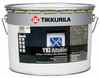  Увеличить 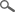 ТИПВодоразбавляемое каменное покрытие. Максимальный размер зерна ок. 1,5 мм. Увеличить ОБЛАСТЬ ПРИМЕНЕНИЯПредназначена для наружной окраски бетонных конструкций, а также выровненных раствором с преобладанием цемента поверхностей из бетона и газобетонных блоков и плит. Увеличить ОБЪЕКТЫ ПРИМЕНЕНИЯПрименяется для жилых, торговых, промышленных, складских и др. т.п. помещений. Увеличить ТЕХНИЧЕСКИЕ ДАННЫЕ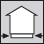 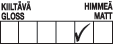 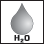 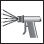 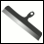 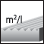 2,5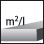 4,52,54,5БазисKPA и KPCKPA и KPCЦветаМатовый. Блеск камня меняется в зависимости от угла зрения от совершенно матового до полуглянцевого. 

Светлый известняк (KPА), Серый гранит (KPC), Красный гранит, Черный габбро. 

Базисы KPA и KPC можно колеровать в цвета справочника-каталога "Юки Айтокиви".Матовый. Блеск камня меняется в зависимости от угла зрения от совершенно матового до полуглянцевого. 

Светлый известняк (KPА), Серый гранит (KPC), Красный гранит, Черный габбро. 

Базисы KPA и KPC можно колеровать в цвета справочника-каталога "Юки Айтокиви".Степень блескаМатоваяМатоваяРасход2,5–3,5 кг/м2 – при нанесении одного слоя шпателем, 3,5–4,5 кг/м2 – при распылении или при нанесении 2 слоев шпателем.2,5–3,5 кг/м2 – при нанесении одного слоя шпателем, 3,5–4,5 кг/м2 – при распылении или при нанесении 2 слоев шпателем.Тара10 л (14 кг)10 л (14 кг)РастворительВодаВодаСоотношения смешиванияВода. Применять неразбавленным. При необходимости, разбавить макс. на 1 %.Вода. Применять неразбавленным. При необходимости, разбавить макс. на 1 %.Способ нанесенияНаносится вручную шпателем, распылением растворонасосом с мин. размером сопла 7 мм или воронкообразным распылителем. Финишную обработку произвести стальным шпателем, держа его под небольшим углом к поверхности.Наносится вручную шпателем, распылением растворонасосом с мин. размером сопла 7 мм или воронкообразным распылителем. Финишную обработку произвести стальным шпателем, держа его под небольшим углом к поверхности.Время высыхания, +23 °C при отн. влажн. воздуха 50 %До отлипа – 24 часа в нормальных условиях.До отлипа – 24 часа в нормальных условиях.Прочность сцепления (ISO 4624)> 0,8 N/mm2 по бетону. > 0,8 N/mm2 по бетону. Сопротивление водяному пару (EN ISO 7783-2)Sd,H2O < 0,5 m. Sd,H2O < 0,5 m. Водопроницаемость (EN 1062-3)w24 > 0,5 kgm-2h-0,5, (w24 < 0,1 kgm-2h-0,5 при применении системы окраски: грунтовка + Каменное покрытие.)w24 > 0,5 kgm-2h-0,5, (w24 < 0,1 kgm-2h-0,5 при применении системы окраски: грунтовка + Каменное покрытие.)АтмосферостойкостьХорошая, также в условиях морской и промышленной зоны. Пропускает изнутри влагу в виде пара.Хорошая, также в условиях морской и промышленной зоны. Пропускает изнутри влагу в виде пара.Сухой остатокОк. 75 %.Ок. 75 %.ПлотностьОк. 1,5-1,7 кг/л.Ок. 1,5-1,7 кг/л.ХранениеЗащищать от мороза. Температура краски и тары не должна превышать +35 0C. Нельзя хранить под прямыми лучами солнца даже накрытой брезентом. Колерованная или находящаяся в неплотно закрытой или неполной таре краска не выдерживает длительного хранения.Защищать от мороза. Температура краски и тары не должна превышать +35 0C. Нельзя хранить под прямыми лучами солнца даже накрытой брезентом. Колерованная или находящаяся в неплотно закрытой или неполной таре краска не выдерживает длительного хранения.Код678-серия678-серияИНСТРУКЦИЯ ПО ИСПОЛЬЗОВАНИЮ ИЗДЕЛИЯУсловия при обработкеОкрашиваемая поверхность должна быть сухой. Температура воздуха должна быть не ниже +5 ºС и относительная влажность воздуха – не выше 80 %. Работы нельзя проводить при ярком солнечном свете.Окрашиваемая поверхность должна быть сухой. Температура воздуха должна быть не ниже +5 ºС и относительная влажность воздуха – не выше 80 %. Работы нельзя проводить при ярком солнечном свете.Предварительная подготовкаПеред окраской поверхность должна быть достаточно сухой, прочной и твердой. 

Неокрашенная поверхность: 
Очистить неокрашенную поверхность от грязи, пыли и высолов. Вымыть заплесневелую и покрытую мхом поверхность моющим средством "Хомеенпойсто" в соответствии с инструкциями по применению. Для профилирования гладких и стеклообразных бетонных поверхностей и удаления цементного клея обработать их механически. Полностью выровнять поверхность из газобетонных блоков и неровную бетонную поверхность раствором для выправления поверхностей "Юки". 

Ранее окрашенная поверхность: 
Очистить неокрашенную поверхность от грязи, пыли и высолов. Вымыть заплесневелую и покрытую мхом поверхность моющим средством "Хомеенпойсто" в соответствии с инструкциями по применению. С ранее окрашенной поверхности удалить слабодержащиеся и отслаивающиеся слои краски. Способ удаления выбирается в зависимости от прочности подложки и типа краски (например, удаление стальной щеткой, горячей водой под давлением или гидропескоструйкой). При необходимости, заделать неровности раствором для выправления поверхностей "Юки" в соответствии с инструкциями по применению. Обработку поверхностей, содержащих асбест, следует проводить, соблюдая меры по работе с асбестом, определенные в местном или национальном законодательстве (в Финляндии: Постановление правительства 1380/1994 и связанные с ним положения 318/2006 и 863/2010).Перед окраской поверхность должна быть достаточно сухой, прочной и твердой. 

Неокрашенная поверхность: 
Очистить неокрашенную поверхность от грязи, пыли и высолов. Вымыть заплесневелую и покрытую мхом поверхность моющим средством "Хомеенпойсто" в соответствии с инструкциями по применению. Для профилирования гладких и стеклообразных бетонных поверхностей и удаления цементного клея обработать их механически. Полностью выровнять поверхность из газобетонных блоков и неровную бетонную поверхность раствором для выправления поверхностей "Юки". 

Ранее окрашенная поверхность: 
Очистить неокрашенную поверхность от грязи, пыли и высолов. Вымыть заплесневелую и покрытую мхом поверхность моющим средством "Хомеенпойсто" в соответствии с инструкциями по применению. С ранее окрашенной поверхности удалить слабодержащиеся и отслаивающиеся слои краски. Способ удаления выбирается в зависимости от прочности подложки и типа краски (например, удаление стальной щеткой, горячей водой под давлением или гидропескоструйкой). При необходимости, заделать неровности раствором для выправления поверхностей "Юки" в соответствии с инструкциями по применению. Обработку поверхностей, содержащих асбест, следует проводить, соблюдая меры по работе с асбестом, определенные в местном или национальном законодательстве (в Финляндии: Постановление правительства 1380/1994 и связанные с ним положения 318/2006 и 863/2010).ГрунтованиеГрунтование и грунтовочная окраска цоколя 
Для уменьшения, в том числе, и проявления высолов, рекомендуется загрунтовать поверхность "Силиконовой грунтовкой". Грунтовочную окраску поверхности произвести краской для цоколя "Юки", заколерованной в цвет, близкий к цвету каменного покрытия. Цвет подложки влияет на окончательный цвет поверхности. 

Грунтовочная окраска стен 
Грунтовочную окраску произвести краской для цоколя "Юки" или фасадной краской "Новасил". Грунтовку всегда колеровать в цвет, близкий к цвету каменного покрытия.Грунтование и грунтовочная окраска цоколя 
Для уменьшения, в том числе, и проявления высолов, рекомендуется загрунтовать поверхность "Силиконовой грунтовкой". Грунтовочную окраску поверхности произвести краской для цоколя "Юки", заколерованной в цвет, близкий к цвету каменного покрытия. Цвет подложки влияет на окончательный цвет поверхности. 

Грунтовочная окраска стен 
Грунтовочную окраску произвести краской для цоколя "Юки" или фасадной краской "Новасил". Грунтовку всегда колеровать в цвет, близкий к цвету каменного покрытия.ОблицовкаПеред нанесением покрытие "Юки Айтокиви" тщательно перемешать и ,при необходимости, разбавить водой до 1 %. 

Нанесение стальным шпателем: 
Нанести покрытие стальным шпателем в один слой на участок размером 1–2 м2 зараз толщиной ок. 2 мм. Выровнять нанесенный слой стальным шпателем, легко и под небольшим углом прижимая его к поверхности. Следить, чтобы каменная крошка была нанесена на поверхность равномерно, в достаточном количестве и плотно. Стараться не делать перерывов при окраске сплошной поверхности и организовать работу таким образом, чтобы граница между новой и старой партиями и перерывы в работе приходились на незаметное место. 

Нанесение стальным шпателем с последующим затиранием: 
На больших сплошных поверхностях стен поверхность без рабочих швов легче всего получить, нанося покрытие двумя слоями. Нанести покрытие стальным шпателем равномерным слоем на участок площадью 1–2 м2 зараз и выровняйте, легко прижимая шпатель под небольшим углом к поверхности. После высыхания первого слоя нанесите второй тонкий слой. Сразу же (макс. через 15 мин.) затереть с помощью пластмассового мастерка, слегка прижимая его к поверхности. В случае, если мастерок не двигается легко по поверхности, покрытие нанесено слишком толстым слоем. Лишнее количество покрытия снять стальным шпателем. 

Нанесение распылением с помощью растворонасоса или воронкообразного распылителя: 
Наносить покрытие, распыляя под невысоким давлением с расстояния ок. 1 м кругообразными движениями под прямым углом к обрабатываемой поверхности. После распыления поверхность отделать пластмассовым мастерком. После высыхания первого слоя нанести второй тонкий слой. Сплошную поверхность обрабатывать без перерыва. 

Внимание! 
Перед работой тщательно перемешать покрытие Юки Айтокиви. Цвет натурального камня может слегка меняться в зависимости от добытой партии. В случае использования краски разных партий изготовления границу между покрытиями разных партий обработать смесью 1 части старой и 1 части новой партии. Стараться не делать перерывов при окраске сплошной поверхности и организовать работу таким образом, чтобы рабочие швы приходились на незаметное место. 
Поверхности окон защитить перед грунтованием и нанесением покрытия. Если все же брызги попали на окно, то их следует незамедлительно смыть. 
Покрытие "Юки Айтокиви" не подходит, например, для обработки горизонтальных поверхностей холодных опорных стен и других т.п. горизонтальных поверхностей.Перед нанесением покрытие "Юки Айтокиви" тщательно перемешать и ,при необходимости, разбавить водой до 1 %. 

Нанесение стальным шпателем: 
Нанести покрытие стальным шпателем в один слой на участок размером 1–2 м2 зараз толщиной ок. 2 мм. Выровнять нанесенный слой стальным шпателем, легко и под небольшим углом прижимая его к поверхности. Следить, чтобы каменная крошка была нанесена на поверхность равномерно, в достаточном количестве и плотно. Стараться не делать перерывов при окраске сплошной поверхности и организовать работу таким образом, чтобы граница между новой и старой партиями и перерывы в работе приходились на незаметное место. 

Нанесение стальным шпателем с последующим затиранием: 
На больших сплошных поверхностях стен поверхность без рабочих швов легче всего получить, нанося покрытие двумя слоями. Нанести покрытие стальным шпателем равномерным слоем на участок площадью 1–2 м2 зараз и выровняйте, легко прижимая шпатель под небольшим углом к поверхности. После высыхания первого слоя нанесите второй тонкий слой. Сразу же (макс. через 15 мин.) затереть с помощью пластмассового мастерка, слегка прижимая его к поверхности. В случае, если мастерок не двигается легко по поверхности, покрытие нанесено слишком толстым слоем. Лишнее количество покрытия снять стальным шпателем. 

Нанесение распылением с помощью растворонасоса или воронкообразного распылителя: 
Наносить покрытие, распыляя под невысоким давлением с расстояния ок. 1 м кругообразными движениями под прямым углом к обрабатываемой поверхности. После распыления поверхность отделать пластмассовым мастерком. После высыхания первого слоя нанести второй тонкий слой. Сплошную поверхность обрабатывать без перерыва. 

Внимание! 
Перед работой тщательно перемешать покрытие Юки Айтокиви. Цвет натурального камня может слегка меняться в зависимости от добытой партии. В случае использования краски разных партий изготовления границу между покрытиями разных партий обработать смесью 1 части старой и 1 части новой партии. Стараться не делать перерывов при окраске сплошной поверхности и организовать работу таким образом, чтобы рабочие швы приходились на незаметное место. 
Поверхности окон защитить перед грунтованием и нанесением покрытия. Если все же брызги попали на окно, то их следует незамедлительно смыть. 
Покрытие "Юки Айтокиви" не подходит, например, для обработки горизонтальных поверхностей холодных опорных стен и других т.п. горизонтальных поверхностей.Очистка инструментовРабочие инструменты незамедлительно промыть водой. Слегка затвердевшее покрытие удалить моющим средством для кистей "Пенсселипесу".Рабочие инструменты незамедлительно промыть водой. Слегка затвердевшее покрытие удалить моющим средством для кистей "Пенсселипесу".УходЗагрязненную поверхность, покрытую "Юки Айтокиви" можно очистить не ранее, чем через месяц после окраски осторожной промывкой под давлением без применения моющих средств. На поверхности может остаться след от мытья и, поэтому, рекомендуется разделять участок мытья по линиям конструкции для того, чтобы сделать его незаметным. Очистку от отдельных, не прилипших к поверхности, загрязнений производить сухой очисткой с помощью мягкой щетки или ткани, избегая трения. 
Плесень устранить раствором "Хомеенпойсто", после чего тщательно промыть поверхность чистой водой. 
Внимание! После применения раствора "Хомеенпойсто" поверхность всегда нуждается в окраске.Загрязненную поверхность, покрытую "Юки Айтокиви" можно очистить не ранее, чем через месяц после окраски осторожной промывкой под давлением без применения моющих средств. На поверхности может остаться след от мытья и, поэтому, рекомендуется разделять участок мытья по линиям конструкции для того, чтобы сделать его незаметным. Очистку от отдельных, не прилипших к поверхности, загрязнений производить сухой очисткой с помощью мягкой щетки или ткани, избегая трения. 
Плесень устранить раствором "Хомеенпойсто", после чего тщательно промыть поверхность чистой водой. 
Внимание! После применения раствора "Хомеенпойсто" поверхность всегда нуждается в окраске.Ремонтная окраскаДля ремонтной окраски поверхности, обработанной покрытием "Юки Айтокиви", можно применять покрытие "Юки Айтокиви" или для кроющей окраски – краску для цоколя "Юки" (см. пункты "Предварительная обработка", "Грунтование" и "Покрытие").Для ремонтной окраски поверхности, обработанной покрытием "Юки Айтокиви", можно применять покрытие "Юки Айтокиви" или для кроющей окраски – краску для цоколя "Юки" (см. пункты "Предварительная обработка", "Грунтование" и "Покрытие").ОХРАНА ТРУДА Продукт не классифицирован, как опасный. На краску имеется паспорт техники безопасности.Паспорт техники безопасности Продукт не классифицирован, как опасный. На краску имеется паспорт техники безопасности.Паспорт техники безопасности Продукт не классифицирован, как опасный. На краску имеется паспорт техники безопасности.Паспорт техники безопасности Продукт не классифицирован, как опасный. На краску имеется паспорт техники безопасности.Паспорт техники безопасности ОХРАНА ОКРУЖАЮЩЕЙ СРЕДЫ И УТИЛИЗАЦИЯ ОТХОДОВЖидкие остатки передать в место сбора вредных отходов. Пустые, сухие банки можно выбросить на свалку – соблюдать местное законодательство. Жидкие остатки передать в место сбора вредных отходов. Пустые, сухие банки можно выбросить на свалку – соблюдать местное законодательство. ТРАНСПОРТИРОВКАVAK/ADR -VAK/ADR -